นโยบายบริหารความเสี่ยง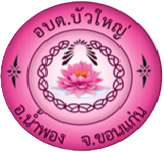 จัดทำโดย  นางอัจฉราวดี  สิมลีตำแหน่ง นักวิชาการตรวจสอบภายในชำนาญการองค์การบริหารส่วนตำบลบัวใหญ่ อำเภอน้ำพอง จังหวัดขอนแก่น		ตามที่องค์กรทั้งภาครัฐและเอกชนต่างให้ความสำคัญกับการบริหารความเสี่ยงขององค์กรเป็นอันมาก ประกอบกับคณะรัฐมนตรีในการประชุม เมื่อวันที่ ๒๔ เมษายน ๒๕๕๕ ได้มีมติเห็นชอบกับแนวทางและมาตรการที่กำหนดให้หน่วยงานภาครัฐ ทั้งระดับกรม จังหวัด สถาบันอุดมศึกษา องค์กรปกครองส่วนท้องถิ่น องค์กรมหาชน และรัฐวิสาหกิจ ดำเนินการบริหารความเสี่ยงพร้อมรับต่อสภาวะวิกฤตขององค์กร เพื่อให้สามารถปฎิบัติงานใน “ภารกิจหลัก” หรือ “งานบริการที่สำคัญ” ได้อย่างต่อเนื่อง  แม้เกิดสภาวะวิฤตก็ตาม		องค์กรปกครองส่วนท้องถิ่น ซึ่งถือว่าเป็นองค์กรที่มีความใกล้ชิดกับภาคประชาชนที่สุด ย่อมต้องเผชิญกับความเสี่ยงและต้องให้ความสำคัญกับการบริหารความเสี่ยงเช่นเดียวกัน องค์การบริหารส่วนตำบลบัวใหญ่ จึงได้จัดทำนโยบายการบริหารความเสี่ยงองค์กร (Enerprise Rik Managerrment Policy) ขึ้นมาเพื่อใช้เป็นแนวทางในการเตรียมความพร้อมและสามารถบริหารจัดการองค์กรให้สามารถปฎิบัติงานใน “งานบริการหลักที่มีความสำคัญ” ได้อย่างต่อเนื่อง เป็นระบบ และมีประสิทธิภาพแม้ต้องประสบสถานการณ์วิกฤต อันจะส่งผลต่อการสร้างความเชื่อมั่นในระบบการให้บริการขององค์การบริหารส่วนตำบลบัวใหญ่ และระบบการให้บริหารภาครัฐในภาพรวมต่อไป		นโยบายการบริหารความเสี่ยงองค์กร (Enerprise Rik Managerrment Policy) จะก่อให้เกิดองค์ความรู้เรื่องแนวคิดการบริหารความเสี่ยงขององค์กร และสามารถเป็นแหล่งเรียนรู้เบื้องต้นสำหรับข้าราชการ พนักงาน และลูกจ้างองค์การบริหารส่วนตำบลบัวใหญ่ ที่ประสงค์จะเรียนรู้แนวคิดพื้นฐานด้านการบริหารความเสี่ยงในการจัดวางระบบควบคุมภายใน และการประเมินผลการควบคุมภายในสารบัญหน้า	บทนำ											๑	วัตถุประสงค์										๑	แนวคิดพื้นฐานในการบริหารความเสี่ยง							๑	นโยบายการบริหารความเสี่ยง								๑	นิยามความเสี่ยงและการบริหารความเสี่ยงองค์กร						๒	กระบวนการบริหารความเสี่ยงองค์กร							๒		สภาพแวดล้อมภายในองค์กร							๓		การกำหนดวัตถุประสงค์								๓		การบ่งชี้เหตุการณ์								๓-๔		การประเมินความเสี่ยง								๔-๕		กิจกรรมควบคุม									๖		ข้อมูลการติดต่อสื่อสาร								๗		การติดตาม									๗	โครงสร้างการบริหารความเสี่ยง								๗-๘	หน้าที่ความรับผิดชอบ									๘	วิธีการบริหารความเสี่ยง									๙	การจัดทำรายงานการบริหารความเสี่ยง							๙-๑๐	การทบทวนนโยบาย									๑๐บทนำ	นโยบายการบริหารความเสี่ยงองค์กร  (Enterprise Risk Managerment Policy)	สามารถนำไปใช้ในการตอบสนองและปฎิบัติงานในสภาวะวิกฤตหรือเกิดเหตุการณ์ฉุกเฉินต่าง ๆ ซึ่งส่งผลให้ อบต.บัวใหญ่ ไม่สามารถปฎิบัติงานได้อย่างต่อเนื่อง ให้สามารถปฎิบัติงานใน “งานบริการหลักที่มีความสำคัญ”ได้อย่างต่อเนื่อง เป็นระบบและมีประสิทธิภาพวัตถุประสงค์	นโยบายการบริหารความเสี่ยงองค์กร (Enterprise Risk Managerment Policy)  ของ อบต.บัวใหญ่ จัดทำโดยมีวัตถุประสงค์สำคัญ ดังนี้เพื่อใช้เป็นแนวทางในการบริหารความต่อเนื่องของ อบต.บัวใหญ่ ในสภาวะวิกฤตเพื่อให้ อบต.บัวใหญ่ มีการเตรียมความพร้อมในการรับมือสภาวะวิกฤตหรือเหตุการณ์ฉุกเฉินต่าง ๆ ที่เกิดขึ้นเพื่อลดผลกระทบจากการชะงักในการปฎิบัติงานหรือการให้บริการประชาชนของ อบต.บัวใหญ่เพื่อบรรเทาความเสียหายให้อยู่ในสภาพที่ยอมรับได้ และลดระดับความรุนแรงของผลกระทบที่เกิดขึ้นเพื่อให้ประชาชนและผู้มีส่วนได้เสียของ อบต.บัวใหญ่ มีความเชื่อมั่นในศักยภาพของ อบต.บัวใหญ่ แม้ต้องเผชิญกับเหตุการณ์ร้ายแรงและส่งผลกระทบจนทำให้การดำเนินงานของ อบต.บัวใหญ่ ต้องหยุดชะงักแนวคิดพื้นฐานในการบริหารความเสี่ยง	จากสภาวการณ์ในปัจจุบันของ อบต.บัวใหญ่ ที่เผชิญกับการเปลี่ยนแปลงอยู่ตลอดเวลา ไม่ว่าจะเป็นจากปัจจัยภายนอก เช่น การเปลี่ยนแปลงสภาวะเศรษฐกิจ การเมือง และเทคโนโลยีสารสนเทศ หรือปัจจัยภายใน เช่น การกำหนดแผนยุทธศาสตร์ การกำหนดแผนการปฎิบัติราชการ โครงสร้างองค์กร การบริหารจัดการข้อมูล เป็นต้น ประกอบกับคณะผู้บริหารของ อบต.บัวใหญ่ ที่ตระหนักถึงความสำคัญของการบริหารความเสี่ยงขององค์กร ซึ่งถือเป็นองค์ประกอบที่สำคัญของการก้าวไปสู่ระบบการกำกับดูแลกิจการที่ดีของ อบต.บัวใหญ่  พร้อมทั้งเป็นการสร้างมูลค่าเพิ่มให้กับผู้ที่เกี่ยวข้อง โดยเชื่อมั่นว่าการบริหารความเสี่ยงองค์กรเป็นกระบวนการที่ช่วยให้ อบต.บัวใหญ่ สามารถบรรลุวัตถุประสงค์ที่ตั้งไว้ ในขณะเดียวกันก็ลดอุปสรรคหรือสิ่งที่ไม่คาดหวังที่อาจจะเกิดขึ้นทั้งในด้านผลการปฎิบัติงานและความเชื่อถือจากประชาชนต่อองค์กร ป้องกันความเสียหายต่อทรัพยากรขององค์กร ตอบสนองต่อการเปลี่ยนแปลงของสภาพภายนอกและภายในอย่างมีประสิทธิภาพ มีระบบจัดการและควบคุมที่ดี นำไปสู่การบริหารจัดการที่ดีต่อไปในอนาคตนโยบายบริหารความเสี่ยงกำหนดให้การบริหารความเสี่ยงเป็นความรับผิดชอบของพนักงานในทุกระดับชั้นที่ต้องตระหนักถึงความเสี่ยงที่มีในการปฎิบัติงานในหน่วยงานของตนเองและองค์กร โดยให้ความสำคัญในการบริหารความเสี่ยงด้านต่าง ๆ ให้อยู่ในระดับที่เพียงพอและเหมาะสมให้มีกระบวนการบริหารความเสี่ยงองค์กรที่เป็นไปตามมาตรฐานที่ดีตามแนวปฎิบัติสากล เพื่อให้เกิดการบริหารจัดการความเสี่ยงที่อาจส่งผลกระทบกับการดำเนินงานของ อบต.บัวใหญ่ อย่างมีประสิทธิภาพ เกิดการพัฒนาและมีการปฎิบัติงานด้านการบริหารความเสี่ยงทั่วทั้งองค์กรในทิศทางเดียวกัน โดยนำระบบการบริหารความเสี่ยงมาเป็นส่วนหนึ่งในการตัดสินใจ การวางแผนกลยุทธ์ แผนงาน และการดำเนินงานของผู้บริหาร ข้าราชการ พนักงาน และลูกจ้าง อบต.บัวใหญ่ รวมถึงการมุ่งมั่นให้บรรลุวัตถุประสงค์ เป้าหมาย วิสัยทัศน์ พันธกิจ กลยุทธ์ที่กำหนดไว้ เพื่อสร้างความเป็นเลิศในการปฎิบัติและสร้างความเชื่อมั่นของผู้เกี่ยวข้องมีการกำหนดแนวทางป้องกันและบรรเทาความเสี่ยงจากการดำเนินงานของ อบต.บัวใหญ่ เพื่อหลีกเลี่ยงความเสียหาย หรือความสูญเสียที่อาจจะเกิดขึ้น รวมถึงการติดตามและประเมินผลการบริหารความเสี่ยงอย่างสม่ำเสมอ มีการนำระบบเทคโนโลยีสารสนเทศมาใช้ในกระบวนการบริหารความเสี่ยงของ อบต.บัวใหญ่ และสนับสนุนให้บุคลากรทุกระดับสามารถเข้าถึงแหล่งข้อมูลข่าวสารการบริหารความเสี่ยงอย่างทั่วถึง ตลอดจนการจัดระบบการรายงานการบริหารความเสี่ยงให้ผู้บริหาร ปลัด อบต. เจ้าหน้าที่ตรวจสอบภายใน เป็นไปอย่างมีประสิทธิภาพนิยามความเสี่ยงและการบริหารความเสี่ยงองค์กร	ความเสี่ยง (RisK) หมายถึง โอกาส/เหตุการณ์ที่มีความไม่แน่นอน หรือสิ่งที่ทำให้แผนงานหรือการดำเนินการอยู่ ณ ปัจจุบันไม่บรรลุวัตถุประสงค์/เป้าหมายที่กำหนดไว้ โดยก่อให้เกิดผลกระทบหรือความเสียหายต่อองค์กรในที่สุด ทั้งในแง่ของผลกระทบที่เป็นตัวเงิน หรือผลกระทบที่มีต่อภาพลักษณ์และชื่อเสียงองค์กร	การบริหารความเสี่ยงองค์กร ((Enterprise Risk Managerment Policy)  คือ กระบวนการที่ปฎิบัติโดยคณะกรรมการผู้บริหารและบุคลากรทุกคนในองค์กร เพื่อช่วยในการกำหนดกลยุทธ์และดำเนินงาน โดยกระบวนการบริหารความเสี่ยงได้รับการออกแบบเพื่อให้สามารถบ่งชี้เหตุการณ์ที่อาจเกิดขึ้นและมีผลกระทบต่อองค์กร และสามารถจัดการความเสี่ยงให้อยู่ในระดับที่องค์กรยอมรับ เพื่อให้ได้รับความมั่นใจอย่างสมเหตุสมผล ในการบรรลุวัตถุประสงค์ที่องค์กรกำหนดไว้	กระบวนการบริหารความเสี่ยงองค์กร	อบต.บัวใหญ่ กำหนดกระบวนการบริหารความเสี่ยง เพื่อให้ขั้นตอนและวิธีการในการบริหารความเสี่ยงเป็นไปอย่างมีระบบและดำเนินไปในทิศทางเดียวกันทั่วทั้งองค์กร โดยมีขั้นตอนสำคัญของกระบวนการบริหารความเสี่ยงองค์กร ประกอบด้วย ๘ ขั้นตอน ดังนั้นสภาพแวดล้อมภายในองค์กร (Internal Environment)การกำหนดวัตถุประสงค์ (Objevtive Settinng)การบ่งชี้เหตุการณ์ (Event Identification)การประเมินความเสี่ยง (Risk Assessment)การตอบสนองความเสี่ยง (Risk Response)กิจกรรมการควบคุม (Control Activites)ข้อมูลและการติดต่อสื่อสาร (Information and Communication)การติดตาม (Monitoring)สภาพแวดล้อมภายในองค์กร (Internat Environment)สภาพแวดล้อมภายในองค์กร เป็นพื้นฐานที่สำคัญสำหรับกรอบการบริหารความเสี่ยง ซึ่งมีอิทธิพลต่อการกำหนดกลยุทธ์และเป้าหมายขององค์กร การกำหนดกิจกรรม การบ่งชี้ ประเมินและการจัดการความเสี่ยง สภาพแวดล้อมภายในองค์กร หมายถึง ปัจจัยต่าง ๆ เช่น ความซื่อสัตย์และจริยธรรม วิธีการทำงานของผู้บริหารและบุคลากร รูปแบบการจัดการของฝ่ายบริหาร วิธีการมอบหมายอำนาจหน้าที่และความรับผิดชอบ การพัฒนาความรู้ ความสามารถของบุคลากร นโยบายและวิธีบริหารงานบุคคล ซึ่งผู้บริหารต้องมีการกำหนดร่วมกันกับพนักงานในองค์กร ส่งผลให้มีการสร้างจิตสำนึก การตระหนักและรับรู้เรื่องความเสี่ยง และการควบคุมแก่พนักงานทุกคนในองค์กรการกำหนดวัตถุประสงค์ (Objectives Setting)		องค์กรควรมีการกำหนดวัตถุประสงค์ในการปฎิบัติงานที่ชัดเจน เพื่อให้มั่นใจว่าวัตถุประสงค์ที่กำหนดนั้นมีความสอดคล้องกับเป้าหมายเชิงกลยุทธ์และความเสี่ยงที่องค์กรยอมรับได้ โดยการบริหารจัดการให้อยู่ในกรอบของ Risk Appetite และ Risk Toleranceการบ่งชี้เหตุการณ์ (Event Identification)ในกระบวนการบ่งชี้เหตุการณ์ ควรต้องพิจารณาปัจจัยความเสี่ยงทุกด้านที่อาจเกิดขึ้น เช่น ความเสี่ยงด้านกลยุทธ์ การเงิน บุคลากร การปฎิบัติงาน กฎหมาย ภาษีอากร ระบบงาน สิ่งแวดล้อม ความสัมพันธ์ระหว่างเหตุการณ์ที่อาจเกิดขึ้น แหล่งความเสี่ยงทั้งจากสภาพแวดล้อมภายในและภายนอกองค์กร	สภาพแวดล้อมภายนอกองค์กร  เป็นองค์ประกอบต่าง ๆ ที่อยู่ภายนอกองค์กรซึ่งมีอิทธิพลต่อวัตถุประสงค์/เป้าหมายขององค์กร ยกตัวอย่างเช่น วัฒนธรรม การเมือง กฎหมาย ข้อบังคับ การเงิน เทคโนโยลี เศรษฐกิจ สภาพแวดล้อมในการแข่งขันทั้งภายในประเทศและต่างประเทศ ตัวขับเคลื่อนหลักและแนวโน้มที่ส่งผลกระทบต่อวัตถุประสงค์ขององค์กร การยอมรับและคุณค่าของผู้มีส่วนได้เสียภายนอกองค์กร	สภาพแวดล้อมภายในองค์กร  เป็นสิ่งต่าง ๆ ที่อยู่ภายในองค์กรและมีอิทธิพลต่อเป้าหมายขององค์กร ยกตัวอย่างเช่น ขีดความสามารถขององค์กร ในแง่ของทรัพยากรและความรู้ เช่น เงินทุน เวลา บุคลากร กระบวนการ ระบบและเทคโนโยลี ระบบสารสนเทศ การ Flow ของข้อมูล และกระบวนการตัดสินใจทั้งที่เป็นทางการและไม่เป็นทางการ ผู้มีส่วนได้เสียภายในองค์กร นโยบาย วัตถุประสงค์ และกลยุทธ์องค์กร การรับรู้ คุณค่า และวัฒนธรรมองค์กร มาตรฐานและแบบจำลองที่พัฒนาโดยองค์กร โครงสร้าง เช่น ระบบการจัดการ บทบาทหน้าที่และความรับผิดชอบ	การระบุเหตุการณ์อาจดำเนินการโดยการสัมภาษณ์ผู้บริหารระดับสูงหรือฝ่ายจัดการที่รับผิดชอบในแผนงานหรือการดำเนินการนั้น และรวบรวมประเด็นความเสี่ยงสำคัญที่ได้รับความสนใจหรือเป็นประเด็นที่กังวล   เพื่อนำมาจัดทำภาพรวมความเสี่ยงขององค์กร (Corporate Risk Profile) ทั้งนี้ อบต.บัวใหญ่ ได้จำแนกประเภทของความเสี่ยงออกเป็น ๔ ประเภท ได้แก่	๓.๑ ความเสี่ยงด้านกลยุทธ์ (Strategic Risk)  ความเสี่ยงที่เกี่ยวข้องกับการกำหนดแผนกลยุทธ์ แผนการดำเนินการ และการนำแผนดังกล่าวไปปฎิบัติอย่างไม่เหมาะสม นอกจากนี้ความเสี่ยงด้านกลยุทธ์ยังรวมถึงการเปลี่ยนแปลงจากปัจจัยภายนอกและปัจจัยภายใน อันส่งผลกระทบต่อการกำหนดกลยุทธ์หรือการดำเนินงาน เพื่อให้บรรลุวัตถุประสงค์หลัก เป้าหมาย และแนวทางการดำเนินงานขององค์กร	๓.๒ ความเสี่ยงด้านปฎิบัติการ (Operational Risk)  ความเสี่ยงที่เกี่ยวข้องกับการปฎิบัติงานของแต่ละกระบวนการหรือกิจกรมภายในองค์กร รวมทั้งความเสี่ยงที่เกี่ยวข้องกับการบริหารจัดการข้อมูลด้านเทคโนโลยีสารสนเทศ และข้อมูลความรู้ต่าง ๆ เพื่อให้การปฎิบัติงานบรรลุเป้าหมายที่กำหนด ซึ่งความเสี่ยงด้านปฎิบัติการจะส่งผลกระทบต่อประสิทธิภาพของกระบวนการทำงาน และการบรรลุวัตถุประสงค์หลักขององค์กรในภาพรวม	๓.๓ ความเสี่ยงที่เกี่ยวข้องกับการบริหารจัดการทางการเงิน (Financial Risk) โดยอาจเป็นความเสี่ยงที่เกิดจากปัจจัยภายใน เช่น การบริหารจัดการด้านการวางแผนการใช้จ่ายเงินตามข้อบัญญัติ หรือจากปัจจัยภายนอก เช่น การจัดสรรเงินงบประมาณ หรือความเสี่ยงที่คู่สัญญาไม่สามารถปฎิบัติตามภาระผูกพันที่ตกลงไว้ อันส่งผลกระทบต่อการดำรงอยู่ รวมถึงผลให้เกิดความเสียหายต่อองค์กร	๓.๔ ความเสี่ยงที่เกี่ยวข้องกับการปฎิบัติตามกฎระเบียบ (Compliance Risk) ข้อบังคับของหน่วยงานกำกับดูแล  เช่น กรมส่งเสริมการปกครองส่วนท้องถิ่น มติคณะรัฐมนตรี เป็นต้น รวมทั้งความเสี่ยงที่เกี่ยวกับกฎหมายต่าง ๆ ที่เกี่ยวข้องกับการปฎิบัติราชการ อบต.บัวใหญ่ ซึ่งเมื่อความเสี่ยงด้านนี้เกิดขึ้น จะส่งผลกระทบต่อชื่อเสียงและภาพลักษณ์ขององค์กรโดยรวม		๔. การประเมินความเสี่ยง (Risk Assessment)	ความเสี่ยง หมายถึง เหตุการณ์หรือสถานการณ์ที่มีความไม่แน่นอน ซึ่งอาจเกิดขึ้นและมีผลทำให้องค์กรเกิดความผิดพลาด ความเสียหาย การรั่วไหล ความสูญเปล่า ไม่สามารถดำเนินงานให้บรรลุผลสำเร็จตามวัตถุประสงค์ตามวัตถุประสงค์หรือเป้าหมายที่ตั้งไว้ได้	การประเมินความเสี่ยง หมายถึง กระบวนการที่สำคัญที่ใช้ในการระบุและวิเคราะห์ความเสี่ยงที่มีผลกระทบต่อการบรรลุวัตถุประสงค์ขององค์กร รวมทั้งการค้นหาและนำเอาวิธีการควบคุมเพื่อป้องกันหรือลดความเสี่ยงมาใช้ให้เกิดประสิทธิภาพและประสิทธิผลต่อองค์กร	สำหรับการประเมินความเสี่ยงเป็นขั้นตอนที่จะต้องดำเนินการต่อจากการระบุความเสี่ยงโดยการประเมินความเสี่ยง ประกอบด้วย ๒ กระบวนการหลัก ได้แก่	๔.๑ การวิเคราะห์ความเสี่ยง จะพิจารณาสาเหตุและแหล่งที่มาของความเสี่ยงผลกระทบที่ตามมาทั้งในทางบวกและทางลบ รวมทั้งโอกาสที่จะเกิดขึ้นของผลกระทบที่อาจตามมาโดยจะต้องมีการระบุถึงปัจจัยที่มีผลต่อผลกระทบและโอกาสที่จะเกิดขึ้น ทั้งนี้เหตุการณ์หรือสถานการณ์หนึ่ง ๆ อาจจะเกิดผลที่ตามมาและกระทบต่อวัตถุประสงค์/เป้าหมายหลายด้าน นอกจากนั้นในการวิเคราะห์ ควรพิจารณาถึงมาตรการจัดการความเสี่ยงที่ดำเนินการอยู่ ณ ปัจจุบัน รวมถึงประสิทธิผลของมาตรการดังกล่าวด้วย	๔.๒ การประเมินความเสี่ยง การประเมินความเสี่ยงจะเปรียบเทียบระหว่างระดับของความเสี่ยงที่ได้จากการวิเคราะห์ความเสี่ยง เทียบกับระดับความเสี่ยงที่ยอมรับได้ (Risk Appetite) ในกรณีที่ระดับของความเสี่ยงไม่อยู่ในระดับที่ยอมรับได้ของเกณฑ์การยอมรับความเสี่ยง ความเสี่ยงดังกล่าวจะได้รับการจัดการทันที	การกำหนดเกณฑ์ความเสี่ยง		เกณฑ์ที่ใช้ในการประเมินความเสี่ยงควรสะท้อนถึงคุณค่า วัตถุประสงค์และทรัยพากรขององค์กร โดยเกณฑ์บางประเภทอาจพัฒนาได้จากข้อกำหนดทางกฎหมายหรือข้อบังคับของหน่วยงานกำกับดูแล ซึ่งเกณฑ์ที่กำหนดต้องสอดคล้องกับนโยบายความเสี่ยงขององค์กรและมีการทบทวนอย่างต่อเนื่อง		ปัจจัยที่นำมาพิจารณา เพื่อประกอบการกำหนดเกณฑ์ความเสี่ยง ได้แก่ ลักษณะและประเภทของผลกระทบที่สามารถเกิดขึ้นและแนวทางในการประเมินผลกระทบ แนวทางในการระบุโอกาสในการเกิดขึ้น   กรอบเวลาของโอกาสและผลกระทบที่เกิดขึ้น แนวทางในการกำหนดระดับความเสี่ยงที่สามารถยอมรับได้ ระดับของความเสี่ยงที่จะต้องจัดการ		โอกาสที่จะเกิดเหตุการณ์ความเสี่ยง (Likelihood) ระดับของโอกาสที่จะเกิดเหตุการณ์ความเสี่ยงและระดับของความเสียหาย แบ่งเป็น ๕ ระดับ โดยกำหนดนิยามในแต่ละระดับ ดังนี้		๕ ค่อนข้างแน่นอน		๔ น่าจะเกิด		๓ เป็นไปได้ที่จะเกิด		๒ ไม่น่าจะเกิด		๑ ยากที่จะเกิด		ระดับของความเสียหาย (Impact) ระดับของความเสียหายจากเหตุการณ์ความเสี่ยง แบ่งเป็น ๕ ด้าน ดังนี้ผลกระทบด้านการเงินผลกระทบด้านชื่อเสียงและภาพลักษณ์องค์กรผลกระทบต่อการไม่ปฎิบัติตามกฎ ระเบียบ ข้อบังคับผลกระทบต่อบุคลากรสำคัญของ อบต.บัวใหญ่ผลกระทบต่อความล่าช้าในการดำเนินงานโครงการสำคัญแต่ละด้านแบ่งเป็น ๕ ระดับ โดยกำหนดนิยามในแต่ละระดับ ดังนี้๕ วิกฤต๔ มีนัยสำคัญ๓ ปานกลาง๒ น้อย๑ ไม่มีนัยสำคัญ	๕. การตอบสนองความเสี่ยง (Risk Response)		การกำหนดแผนจัดการความเสี่ยงจะมีการนำเสนอแผนจัดการความเสี่ยงที่จะดำเนินการต่อที่ประชุมคณะผู้บริหาร เพื่อพิจารณาและขออนุมัติการจัดสรรทรัพยากรที่จะต้องใช้ดำเนินการ(ถ้ามี)โดยในการคัดเลือกแนวทางในการจัดการความเสี่ยงที่เหมาะสมที่สุด จะคำนึงถึงความเสี่ยงที่ยอมรับได้ (Risk Appetite) กับต้นทุนที่เกิดขึ้น เปรียบเทียบกับประโยชน์ที่จะได้รับ รวมถึงข้อกฎหมายและข้อกำหนดอื่น ๆ ที่เกี่ยวข้อง ความรับผิดชอบที่มีต่อสังคม ระดับความเสี่ยงที่ยอมรับได้ คือ ระดับความเสี่ยงที่ อบต.บัวใหญ่ ยอมรับได้ โดยยังคงให้องค์กรสามารถดำเนินงาน และบรรลุเป้าหมายหรือวัตถุประสงค์ที่วางไว้		ทั้งนี้ ในการตัดสินใจเลือกแนวทางในการจัดการความเสี่ยงอาจต้องคำนึงถึงความเสี่ยงที่อาจขึ้น หากไม่มีการจัดการ ซึ่งอาจไม่สมเหตุสมผลในแง่มุมเศรษฐศาสตร์ เช่น ความเสี่ยงที่ส่งผลกระทบในทางลบอย่างมีสาระสำคัญ แต่โอกาสที่จะเกิดขึ้นน้อยมาก แนวทางในการจัดการความเสี่ยงอาจพิจารณาดำเนินการเป็นกรณี ๆ ไป หรืออาจดำเนินการไปพร้อม ๆ กับความเสี่ยงอื่น ๆ		แนวทางในการจัดการความเสี่ยง		-การหลีกเลี่ยง (Avoid) เป็นการดำเนินการเพื่อหลีกเลี่ยงเหตุการณ์ที่ก่อให้เกิดความเสี่ยงมักใช้ในกรณีที่มีความเสี่ยงมีความรุนแรงสูง ไม่สามารถหาวิธีลด/จัดการให้อยู่ในระดับที่ยอมรับได้		-การแบ่งปัน (Sharing) เป็นการแบ่งความรับผิดชอบให้ผู้อื่นร่วมรับความเสี่ยง เช่น การทำประกัน การใช้บริการภายนอก (Outsource) เป็นต้น		-การลด (Reduce)  เป็นการจัดหามาตรการจัดการ เพื่อลดโอกาสเกิดเหตุการณ์ความเสี่ยง หรือลดผลกระทบที่อาจเกิดขึ้น ให้อยู่ในระดับที่ยอมรับได้ เช่น การเตรียมแผนฉุกเฉิน (Contingency Plan)		-การยอมรับ (Accept) ความเสี่ยงที่เหลือในปัจจุบันอยู่ในระดับที่ยอมรับได้ โดยไม่ต้องดำเนินการใด ๆ เพื่อลดโอกาสหรือผลกระทบที่อาจเกิดขึ้นอีก มักใช้ความเสี่ยงที่ต้นทุนของมาตรการจัดการสูงไม่คุ้มกับประโยชน์ที่ได้รับ		กรณีเป็นความเสี่ยงที่เกี่ยวกับองค์กรโดยรวม มักเกิดจากปัจจัยภายนอก ซึ่งมิได้อยู่ภายใต้การควบคุมของฝ่ายบริหาร การป้องกันหรือลดความเสี่ยงกระทำได้โดยการบริหารความเสี่ยงตามแนวทางในการจัดการความเสี่ยงข้างต้น		กรณีเป็นความเสี่ยงเกี่ยวกับการควบคุมภายใน ที่เกิดจากปัจจัยภายใน ซึ่งอยู่ภายใต้การควบคุมของฝ่ายบริหาร การป้องกันหรือลดความเสี่ยงกระทำได้โดยจัดให้มีกิจกรรมควบคุมอย่างเพียงพอและเหมาะสม หรืออาจใช้แนวในการจัดการความเสี่ยงมาช่วยในการบริหารจัดการความเสี่ยงมาประกอบด้วยก็ได้	๖.กิจกรรมการควบคุม (Control Activitees)	กิจกรรมควบคุม คือ นโยบายและกระบวนการปฎิบัติงาน เพื่อให้มั่นใจว่าได้มีการจัดการความเสี่ยงให้อยู่ในระดับที่สามารถยอมรับได้ เพื่อป้องกันไม่ให้เกิดผลกระทบต่อเป้าหมายขององค์กร เนื่องจากแต่ละองค์กรมีการกำหนดวัตถุประสงค์และเทคนิคการนำไปปฎิบัติเป็นของเฉพาะองค์กร ดังนั้นกิจกรรมการควบคุมจึงมีความแตกต่างกัน ซึ่งอาจแบ่งได้เป็น ๔ ประเภท คือ 		๖.๑ การควบคุมเพื่อการป้องกัน (Preventive Control) เป็นวิธีการควบคุมที่กำหนดขึ้นเพื่อป้องกันไม่ให้เกิดความเสี่ยงและข้อผิดพลาดตั้งแต่แรก		๖.๒ การควบคุมเพื่อให้ตรวจพบ (Detective Control ) เป็นวิธีการควบคุมเพื่อให้ค้นพบข้อผิดพลาดที่ได้เกิดขึ้นแล้ว		๖.๓ การควบคุมโดยการชี้แนะ (Directive Control) เป็นวิธีการควบคุมที่ส่งเสริมหรือกระตุ้นให้เกิดความสำเร็จตามวัตถุประสงค์ที่ต้องการ		๖.๔ การควบคุมเพื่อการแก้ไข (Corrective Control) เป็นวิธีการควบคุมที่กำหนดขึ้นเพื่อแก้ไขข้อผิดพลาดที่เกิดขึ้น และป้องกันไม่ให้เกิดซ้ำอีกในอนาคต		ทั้งนี้ ในการดำเนินกิจกรรมการควบคุมควรต้องคำนึงถึงความคุ้มค่าในด้านค่าใช้จ่ายและต้นทุน กับผลประโยชน์ที่คาดว่าจะได้รับ โดยกิจกรรมการควบคุมควรมีองค์ประกอบ ดังนี้วิธีการดำเนินงาน (ขั้นตอน  กระบวนการ)การกำหนดบุคลากรภายในองค์กร เพื่อรับผิดชอบการควบคุมนั้น ซึ่งควรมีความรับผิดชอบ ดังนี้พิจารณาประสิทธิผลของการจัดการความเสี่ยงที่ได้ดำเนินการอยู่ในปัจจุบันพิจารณาการปฎิบัติเพิ่มเติมที่จำเป็น เพื่อเพิ่มประสิทธิผลของการจัดการความเสี่ยงกำหนดระยะเวลาแล้วเสร็จของงาน๗. ข้อมูลและการติดต่อสื่อสาร (Information and Communication)		สารสนเทศเป็นสิ่งจำเป็นสำหรับองค์กรในการบ่งชี้ ประเมิน และจัดการความเสี่ยง ข้อมูลสารสนเทศที่เกี่ยวข้องกับองค์กรทั้งจากแหล่งข้อมูลภายในและภายนอกองค์กร ควรได้รับการบันทึกและสื่อสารไปยังบุคลากรในองค์กรอย่างเหมาะสมทั้งในด้านรูปแบบและเวลา เพื่อให้สามารถปฎิบัติงานตามหน้าที่และความรับผิดชอบได้ รวมถึงเป็นการรายงานการบริหารจัดการความเสี่ยง เพื่อให้ทุกคนในองค์กรได้รับทราบถึงความเสี่ยงที่เกิดขึ้น และผลกระทบของการบริหารจัดการความเสี่ยงเหล่านั้น การสื่อสารจากระดับบนลงล่าง ระดับล่างไปสู่บน และการสื่อสารระหว่างหน่วยงาน		การบริหารความเสี่ยงควรใช้ทั้งข้อมูลในอดีตและปัจจุบัน ข้อมูลในอดีตจะแสดงแนวโน้มของเหตุการณ์และช่วยคาดการณ์การปฎิบัติงานในอนาคต ส่วนข้อมูลในปัจจุบันมีประโยชน์ต่อผู้บริหารในการพิจารณาความเสี่ยงที่เกิดขึ้นในกระบวนการ สายงาน หรือหน่วยงานซึ่งช่วยให้องค์กรสามารถปรับเปลี่ยนกิจกรรมการควบคุมตามความจำเป็น เพื่อให้ความเสี่ยงอยู่ในระดับที่ยอมรับได้	๘. การติดตาม (Monitoring)		กระบวนการบริหารความเสี่ยงที่ดำเนินการภายใน อบต.บัวใหญ่ มีความจำเป็นต้องได้รับการสื่อสารถึงการประเมินความเสี่ยงและการควบคุม ความคืบหน้าในการบริหารความเสี่ยง การดูแลติดตามแนวโน้มของความเสี่ยงหลัก รวมถึงการเกิดเหตุการณ์ผิดปกติอย่างต่อเนื่อง เพื่อให้มั่นใจว่า		๘.๑ เจ้าของความเสี่ยง (Risk Owner) มีการติดตาม ประเมินสถานการณ์ วิเคราะห์และบริหารความเสี่ยงที่อยู่ภายใต้ความรับผิดชอบของตนอย่างสม่ำเสมอ และเหมาะสม		๘.๒ ความเสี่ยงที่มีผลกระทบสำคัญต่อการบรรลุวัตถุประสงค์ขององค์กร ได้รับการรายงานถึงคามคืบหน้าในการบริหารความเสี่ยง และแนวโน้มของความเสี่ยงต่อผู้บริหารที่รับผิดชอบและคณะอนุกรรมการบริหารความเสี่ยง		๘.๓ ระบบการควบคุมภายในที่วางไว้มีความเพียงพอ เหมาะสม มีประสิทธิผล และมีการนำมาปฎิบัติใช้จริง เพื่อป้องกันหรือลดความเสี่ยงที่อาจเกิดขึ้น รวมทั้งมีการปรับปรุงแก้ไขการควบคุมภายในอยู่เสมอ เพื่อให้สอดคล้องกับสถานการณ์หรือความเสี่ยงที่เปลี่ยนไป เจ้าหน้าที่ที่รับผิดชอบความเสี่ยงรายงานสถานะความเสี่ยง รวมถึงกระบวนการบริหารความเสี่ยงให้หัวหน้าได้ทราบ และนำความเสี่ยงเข้าเสนอในที่ประชุมผู้บริหาร เพื่อทราบ/พิจารณาต่อไปโครงสร้างการบริหารความเสี่ยง	เพื่อให้การบริหารความเสี่ยงของ อบต.บัวใหญ่ สามารถนำไปปฎิบัติได้อย่างมีประสิทธิภาพและเกิดประสิทธิผล จึงกำหนดให้มี “คณะกรรมการพิจารณาความเสี่ยงระดับองค์กร”ของ อบต.บัวใหญ่ ประกอบด้วยปลัด อบต.บัวใหญ่				เป็น	หัวหน้าคณะบริหารความเสี่ยงรองปลัด อบต.บัวใหญ่			เป็น	รองหัวหน้าคณะบริหารความเสี่ยงนักวิชาการตรวจสอบภายใน			เป็น	ผู้ประสานงานคณะบริหารความเสี่ยงหัวหน้าสำนักปลัด อบต.			เป็น	คณะกรรมการบริหารความเสี่ยงผู้อำนวยการกองคลัง				เป็น 	คณะกรรมการบริหารความเสี่ยงผู้อำนวยการกองช่าง				เป็น	คณะกรรมการบริหารความเสี่ยงนักวิชาการนโยบายและแผน ฯ		เป็น	เลขานุการคณะกรรมการบริหารความเสี่ยงหน่วยงานบริหารความเสี่ยง ซึ่งประกอยด้วย หัวหน้าหน่วยงานและทีมงาน ประกอบด้วย๔ หน่วยงาน ดังนี้หัวหน้าสำนักปลัด อบต.-เจ้าพนักงานธุรการ-นักวิเคราะห์นโยบายและแผนฯ-นักจัดการงานทั่วไป-นักทรัพยากรบุคคล-นิติกร-เจ้าพนักงานป้องกัน ฯ		(๒) ผู้อำนวยการกองคลัง 		     - นักวิชาการเงินและบัญชี		     - นักวิชาการจัดเก็บรายได้                          - เจ้าพนักงานพัสดุ		(๓) ผู้อำนวยกองช่าง		      - นายช่างโยธา		      - นายช่างไฟฟ้า		      - ผู้ช่วยช่างโยธา		      - ผู้ช่วยช่างไฟฟ้า		(๔) ผู้อำนวยการกองการศึกษา ศาสนาและวัฒนธรรม		      -นักวิชาการศึกษา		      -เจ้าพนักงานธุรการ		      - ครู ศพด.		      - ผู้ดูแลเด็ก ศพด.	หน้าที่ความรับผิดชอบหน่วยงานบริหารความเสี่ยง มีหน้าที่ความรับผิดชอบโดยรวม ในการกำกับดูแลการบริหารความเสี่ยงภายใน อบต.บัวใหญ่ผู้ประสานคณะกรรมการบริหารความเสี่ยง มีหน้าที่ตรวจสอบและช่วยสนับสนุนคณะกรรมการพิจารณาความเสี่ยงระดับองค์กรในการปฎิบัติหน้าที่ด้านการบริหารความเสี่ยงคณะกรรมการพิจารณาความเสี่ยง มีหน้าที่ความรับผิดชอบในการพิจารณาและสอบทานการบริหารความเสี่ยงและระบบควบคุมภายใน อบต.บัวใหญ่หัวหน้างานที่ความรับผิดชอบในการดำเนินงานตามนโยบายการบริหารความเสี่ยงของ อบต.บัวใหญ่ และกำกับดูแลให้มีการปฎิบัติตามอย่างต่อเนื่อง ผ่านคณะกรรมการบริหารความเสี่ยง ซึ่งประกอบด้วยหัวหน้าหน่วยงานหลักของแต่ละสำนัก / กอง โดยมีหน้าหน้าสำนัก/กอง เป็นประธานคณะกรรมการบริหารความเสี่ยงระดับหน่วยงานย่อยคณะกรรมการบริหารความเสี่ยงระดับหน่วยงานย่อย (หัวหน้างาน) มีหน้าที่ทำให้เชื่อมั่นได้ว่าความเสี่ยงภายใน อบต.บัวใหญ่ ได้รับการระบุและประเมินอย่างสม่ำเสมอ รวมทั้งได้มีการกำหนดมาตรการจัดการความเสี่ยงที่มีประสิทธิผลไว้ โดยรับผิดชอบในเรื่องต่าง ๆ ดังนี้-จัดทำนโยบายบริหารความเสี่ยง กลยุทธ์และหลักเกณฑ์ในการบริหารความเสี่ยงเพื่อเสนอให้นายก อบต.บัวใหญ่ พิจารณาและอนุมัติ-พิจารณาและสอบทานความเสี่ยง และแนวทางการจัดการความเสี่ยงของ อบต.บัวใหญ่ ตามที่หน่วยงานเจ้าของความเสี่ยงได้ประเมินไว้ รวมทั้งข้อเสนอแนะ เพื่อปรับปรุงแก้ไข-กำกับดูแลความมีประสิทธิผลของกระบวนการบริหารความเสี่ยงของ อบต.บัวใหญ่ โดยการติดตามและสอบทานอย่างต่อเนื่อง-รายงานความเสี่ยงที่มีระดับความเสี่ยงสูง และสูงมากให้ปลัด อบต.บัวใหญ่ และนายก อบต.บัวใหญ่ รับทราบ		๖. หน่วยตรวจสอบภายใน มีหน้าที่ความรับผิดชอบในการสอบทานประสิทธิผลของการควบคุมภายในผ่านการตรวจสอบภายในประจำปี ซึ่งเป็นการตรวจสอบกระบวนการปฎิบัติงานที่สำคัญตามปัจจัยเสี่ยง รวมทั้งติดตามการปรับปรุงแก้ไขข้อบกพร่องที่ตรวจพบ		๗. ผู้บริหารและพนักงานทุกคนมีหน้าที่ความรับผิดชอบในการระบุ วิเคราะห์ ประเมิน และจัดลำดับความเสี่ยงของหน่วยงานที่ตนเองรับผิดชอบ รวมถึงกำหนดมาตรการที่เหมาะสมในการจัดการความเสี่ยงวิธีการบริหารความเสี่ยง		อบต.บัวใหญ่ ได้นำการบริหารความเสี่ยงที่สอดคล้องกับการจัดวางระบบควบคุมภายใน และการติดตามประเมินผลการควบคุมภายใน ปีงบประมาณ ๒๕๖๕ ตามระเบียบคณะกรรมการตรวจเงินแผ่นดิน ว่าด้วยการกำหนดมาตรฐานการควบคุมภายใน พ.ศ. ๒๕๔๔ และหลักเกณฑ์กระทรวงการคลังว่าด้วยมาตรฐานและหลักเกณฑ์ปฎิบัติการควบคุมภายในสำหรับหน่วยงานภาครัฐ พ.ศ. ๒๕๖๑ ซึ่งกำหนดวิธีปฎิบัติในแต่ละขั้นตอนของการบริหารความเสี่ยง มาปรับใช้ในการพัฒนากระบวนการบริหารความเสี่ยงของ อบต.บัวใหญ่การจัดทำรายงานการบริหารความเสี่ยง		การจัดทำรายงานการบริหารความเสี่ยง ในปีงบประมาณ พ.ศ. ๒๕๖๕ และปีต่อ ๆ ไป ให้นำความเสี่ยงที่ประเมินได้ไปจัดทำรายงานการประเมินผลการควบคุมภายใน ตามหลักเกณฑ์กระทรวงการคลังว่าด้วยมาตรฐานและหลักเกณฑ์ปฎิบัติการควบคุมภายในสำหรับหน่วยงานภาครัฐ พ.ศ. ๒๕๖๑ โดยจัดทำรูปแบบตามหนังสือแนวทางฉบับใหม่ ดังนั้นคณะกรรมการบริหารความเสี่ยงระดับส่วนงานย่อย ดำเนินการพิจารณาความเสี่ยงและสอบทานความเสี่ยงตามแบบประเมินรายงานผล และส่งแบบรายงานให้เลขานุการคณะกรรมการบริหารความเสี่ยงระดับองค์กร ดังนี้รายงานการประเมินองค์ประกอบของการควบคุมภายใน (แบบ ปค.๔)รายงานการประเมินผลการควบคุมภายใน (แบบ ปค.๕)เลขานุการคณะกรรมการบริหารความเสี่ยง นำแบบรายงานการสอบทานความเสี่ยงตามแบบประเมินที่ได้รับ มาดำเนินการจัดทำ รวบรวม ประเมินผลในระดับองค์กร ตามแบบรายงานประเมินผล ดังนี้หนังสือรับรองการประเมินผลการควบคุมภายใน (แบบ ปค.๑)รายงานการประเมินองค์ประกอบของการควบคุมภายใน (แบบ ปค.๔)รายงานการประเมินผลการควบคุมภายใน (แบบ ปค.๕)และจัดส่งรายงานให้นายอำเภอ เพื่อให้คณะกรรมการที่นายอำเภอจัดให้มีขึ้น ดำเนินการรวบรวมและสรุปรายงานการประเมินผลการควบคุมภายในดังกล่าว มาจัดทำรายงานการประเมินผลการควบคุมภายใน ขององค์กรปกครองส่วนท้องถิ่นระดับอำเภอ และส่งให้สำนักงานส่งเสริมการปกครองท้องถิ่นจังหวัดภายใน ๙๐ วัน นับแต่วันสิ้นปีงบประมาณการทบทวนนโยบาย		คณะกรรมการบริหารความเสี่ยง ต้องทบทวนนโยบายบริหารความเสี่ยงเป็นประจำทุกปี และเสนอให้นายก อบต.บัวใหญ่ ตรวจสอบและพิจารณาอนุมัติหากมีการเปลี่ยนแปลง                                                                                 สุภชัย เอาะน้อย						               ( นายสุภัย  เอาะน้อย )                                                            ปลัดองค์การบริหารส่วนตำบลบัวใหญ่ ปฎิบัติหน้าที่                                                                    นายกองค์การบริหารส่วนตำบลบัวใหญ่                                                                                  กันยายน ๒๕๖๔